Rámcová dohoda o dílo(dále jen „Rámcová dohoda“ nebo „Dohoda“)uzavřená ve smyslu § 2586 a násl. zákona č. 89/2012 Sb., občanského zákoníku, ve znění pozdějších předpisů (dále jen „ObčZ“) Článek 1Smluvní stranyČeská agentura na podporu obchodu/CzechTradese sídlem: Štěpánská 567/15, 120 00 Praha 2IČ: 00001171, DIČ: CZ 0001171příspěvková organizace nezapsaná v obchodním rejstříkujejímž jménem jedná Ing. Radomil Doležal, MBA, generální ředitelna straně jedné (dále jen „Objednatel“)aARTEO CZ s.r.o.se sídlem: Tržní 818, 336 01 BloviceIČ: 18240160, DIČ: CZ18240160obchodní rejstřík: vedená u KS Plzeň oddíl C, vložka 1050jejímž jménem jedná: Ing. Bohumil Bochňák, jednatelaM.I.P. Group, a.s.se sídlem: Beranových 667, 199 00 Praha 9IČ: 25666703 DIČ: CZ25666703obchodní rejstřík: vedená u MS v Praze, oddíl B, vložka 5350jejímž jménem jedná: Martin František Přívětivý, na základě plné moci aMAEP, s.r.o.se sídlem: Březenecká 4808, 430 04 ChomutovIČ: 25045245 DIČ: CZ25045245obchodní rejstřík: vedená u Krajského soudu v Ústí nad Labem, oddíl C, vložka 14650jejímž jménem jedná: Ing. Ivan Nikl, jednatel aMLT expo s.r.o.se sídlem: Chodská 1032/27, Vinohrady, 120 00 Praha 2IČ: 04172914 DIČ: CZ04172914obchodní rejstřík: vedená u Městského soudu v Praze, oddíl C, vložka 243633 jejímž jménem jedná: Ing. Michal Weiss, jednatel aProgres Partners Advertising, s.r.o.se sídlem: Opletalova 1015/55, 110 00 Praha 1IČ: 45798621, DIČ: CZ45798621obchodní rejstřík: vedená u rejstříkového soudu v Praze, oddíl C, vložka 10368jejímž jménem jedná: Ing. Daniel Kočí, jednatel aRapid, akciová společnostse sídlem: Slunná 547/25, 162 00 Praha 6IČ: 00001040 DIČ: CZ00001040obchodní rejstřík: vedená u Městského soudu v Praze, oddíl B, vložka 27jejímž jménem jedná: Ing. Jiří Trávníček, člen představenstva aZEPHYR, s.r.o.se sídlem: Na Pankráci 1618/30, 140 00 Praha 4IČ: 61506664 DIČ: CZ61506664obchodní rejstřík: vedená u Městského soudu v Praze, oddíl C, vložka 29902jejímž jménem jedná: Dr. Jarmila Fillová, jednatel na straně druhé (všichni společně dále jen „Dodavatelé“ a samostatně dále jen „Dodavatel“)uzavírají níže uvedeného dne tuto Rámcovou dohodu o dílo:Článek 2 Úvodní ustanoveníObjednatel jakožto veřejný zadavatel ve smyslu zákona č. 134/2016 Sb., zákon o zadávání veřejných zakázek, ve znění pozdějších předpisů („Zákon“), oznámil dne 17. 4. 2023  otevřeným řízením svůj úmysl uzavřít v rámci jím realizovaného zadávacího řízení rámcové ujednání o zajištění realizace expozic na akcích NOVUMM a NOVUMM KET v roce 2023 (4 akce - příloha č. 3 – Seznam plánovaných výstavních a veletržních akcí NOVUMM KET v 2. pol. roku 2023). Proto, na podkladě a v souladu s touto Rámcovou dohodou, bude vždy s jedním z Dodavatelů uzavřena objednávka postupem dle § 132 odst. 3 písm. a) Zákona (na základě tzv. minitendrů). Tyto objednávky budou vždy odkazovat na ustanovení této Rámcové dohody. Zmíněné akce dále jen „akce“.Předmětem této Dohody je vymezení podmínek, na jejichž základě budou mezi Objednatelem na straně jedné a jedním z Dodavatelů na straně druhé uzavírány objednávky na dodávky konkrétních expozic dle čl. 3 této Rámcové dohody, které byly předmětem zadávacího řízení na uzavření této Rámcové dohody, přičemž realizací expozice míní smluvní strany zhotovení expozice jako díla.Tato Rámcová dohoda je uzavírána na základě ukončeného zadávacího řízení „Zajištění realizace expozic na akcích NOVUMM a NOVUMM KET v 2. pol. roku 2023“ pro interní projekt Nové marketingové modely veletržních účastí v oblasti klíčových technologií, číslo projektu CZ.01.2.111/0.0/0.0/15_023/0005665, spolufinancovaného z Evropské unie (EU), z prostředků prioritní osy PO-2 „Rozvoj podnikání a konkurenceschopnosti malých a středních podniků“ prostřednictvím Operačního programu podnikání a inovace pro konkurenceschopnost (OP PIK), název projektu: Nové marketingové modely veletržních účastí v oblasti klíčových technologií, které je pro budoucí plnění z této Dohody pro všechny smluvní strany závazné.  Globálním cílem projektu NOVUMM KET je usnadnění vstupu a zvýšení mezinárodní konkurenceschopnosti MSP na zahraničních trzích prostřednictvím jejich účasti na specializovaných výstavách a veletrzích zaměřených na prioritní obory českého průmyslu, a to především v oblasti nových technologií, v souladu s cílem OP PIK.Hlavními cíli projektu NOVUMM KET jsou: posílení marketingové připravenosti MSP, posílení schopnosti identifikace trhů perspektivních pro MSP a s tím související schopnosti mezinárodní expanze, zvýšení schopnosti MSP pronikat na nové trhy a udržet se na nich, podpora prezentace výrobních podniků a poskytovatelů služeb na zahraničních veletrzích a výstavách specializovaného charakteru (především klíčové nové technologie), zlepšení úrovně celkové prezentace českých MSP na úzce specializovaných mezinárodních výstavách a veletrzích v zahraničí.Objednatel uzavírá tuto Rámcovou dohodu s více Dodavateli, přičemž všichni Dodavatelé uzavírají tuto jedinou Rámcovou dohodu ve stejném znění a se stejnými podmínkami.    Článek 3Předmět budoucích objednávekDodavatelé se zavazují, že zajistí Objednateli realizaci expozic na akcích ve smluveném objemu, termínu, v požadované kvalitě, v souladu s ujednáními této Dohody a dle objednávek a pokynů Objednatele v průběhu zhotovování každého jednotlivého díla. Objednatel se zavazuje zaplatit Dodavateli za tato řádně vykonaná díla v souladu s nejvýhodnější nabídkou nabízenou odměnu určenou podle článků 5 a 6 této Dohody.V souladu s předmětem příslušného zadávacího řízení mohou objednávky zahrnovat především:Zajištění návrhu expozice (architektonické řešení) v závislosti na velikosti výstavní plochy, počtu vystavovatelů, typu účasti, případně dalších parametrů a předložení ke schválení zadavateli:Návrhy a přípravu konkrétních řešení expozice a jednotlivých účastí včetně podrobného rozpočtu (pro účastníky i pro zadavatele) pro každou akci v období červenec až listopad 2023 v závislosti na typu účasti a na počtu účastníků, včetně organizačního, prostorového a časového zajištění.Zajištění architektonických a grafických návrhů a dokumentace účasti na akci, tzn. návrh prostorového řešení společné expozice.Zhotovení expozice, včetně zajištění dopravy, montáže, provozu (personální zajištění expozice ze strany dodavatele, úklid expozice, otevření, uzavření expozice), demontáže, jakož i dalších souvisejících činností v rámci organizačního a technického zajištění:Součinnost se zadavatelem při objednávání technických přípojek.Zajištění kompletní realizace veškerých činností spojených s akcí dle zadavatelem schváleného návrhu řešení a rozpočtu a zajištění vybaveného zázemí.Spolupráce a komunikace s účastníky projektu NOVUMM KET při realizaci jejich účasti na akcích.Komplexní organizační a technické zajištění doprovodných propagačních činností a komunikačních aktivit dle pokynů a požadavků Realizátora:Návrh a realizace doprovodných akcí v rámci akce (například setkání s novináři nebo místními podnikateli nebo profesními organizacemi, kulaté stoly, moderované prezentace v expozici, tiskové zprávy, info na web veletržní správy apod.) před jejím konání i v jejím průběhu.Zajištění kompletní realizace doprovodných propagačních činností dle Realizátorem schváleného návrhu a rozpočtu účasti na dané akci.Akvizice účastníků pro předmětný veletrh a doprovodné akce.Realizace výstupů povinné publicity, schválených zadavatelem, které respektují Pravidla publicity OP PIK závazná pro akce podpořené z prostředků OP PIK.Zajištění zpětné vazby a dokumentace komunikačních výstupů ve fyzické i datové formě.Každý z vybraných dodavatelů se zavazuje poskytnout v rámci plnění dohody i po jejím ukončení součinnost, a to tak, že ve smyslu ust. § 2 písm. e) zákona č. 320/2001 Sb., o finanční kontrole ve veřejné správě a změně některých zákonů, je povinen spolupůsobit při výkonu finanční kontroly a dále se zavazuje za účelem ověřování plnění povinností vyplývajících z podmínek programu OP PIK, jehož součástí je projekt a v souladu se zákonem č. 320/2001 Sb., o finanční kontrole, ve znění pozdějších předpisů a v souladu s právními předpisy ČR a právem ES vytvořit podmínky (tj. poskytnout požadované informace a dokumentaci zaměstnancům nebo zmocněncům pověřených orgánů – Odbor strukturálních fondů Ministerstva průmyslu a obchodu, Ministerstva pro místní rozvoj, Ministerstva financí, Evropské komise, Evropského účetního dvora, Nejvyššího kontrolního úřadu, příslušného finančního úřadu a dalších oprávněných orgánů státní správy) a je povinen vytvořit těmto osobám podmínky k provedení kontroly vztahující se k realizaci projektu a poskytnout jim při provádění kontroly součinnost.je povinen umožnit osobám oprávněným k výkonu kontroly projektu, z něhož je projekt hrazen, provést kontrolu všech dokladů souvisejících s veřejnou zakázkou, a to po dobu danou právními předpisy ČR k jejich archivaci (zákon č. 563/1991 Sb., o účetnictví, v platném znění a zákon č. 235/2004 Sb., o dani z přidané hodnoty, v platném znění). se zavazuje řádně uchovávat veškerou dokumentaci související s realizací předmětu Dohody, včetně účetních dokladů v souladu s článkem 90 Nařízení Rady (ES) č. 1083/2006 minimálně po dobu deseti (10) let následujících po roce ukončení projektu, pokud zvláštní právní předpis nestanoví v době trvání tohoto závazku dodavatele lhůtu delší. Dodavatel je rovněž povinen označovat veškeré účetní doklady týkající se plnění dle Dohody informací, že se jedná o projekt OP PIK (Operační program podnikání a inovace pro konkurenceschopnost), a číslem projektu a dále dodržovat veškerá pravidla publicity stanovená v  Pravidlech způsobilosti a publicity, č.j. MPO 1089/16/61100. Dodavatel se zavazuje poskytnout zadavateli součinnost nezbytnou k provedení kontroly plnění Dohody, a to kdykoliv v průběhu jejího trvání. zajistí, aby povinnosti ve vztahu k Projektu minimálně po dobu deseti (10) let následujících po roce ukončení projektu plnili také subdodavatelé podílející se na Projektu.Článek 4Podmínky uzavírání objednávekJednotlivá plnění budou realizována samostatnými písemnými objednávkami postupem dle čl. 2 odst. 1 a článku 4 této Dohody, tedy na základě tzv. minitendrů, které budou vycházet, vyjma upřesnění požadovaných expozic, z obecných podmínek stanovených v této Rámcové dohodě a dále příslušných právních předpisů.Konkrétní objednávka bude uzavřena s vítězem minitendru na základě písemné výzvy k podání nabídek adresované všem Dodavatelům s tím, že v každé výzvě Objednatel vyspecifikuje požadované plnění. Každý Dodavatel je povinen předložit svou písemnou nabídku v termínu uvedeném v písemné výzvě a v souladu s pravidly užívání nástroje.Písemná výzva k podání nabídky musí obsahovat alespoň:a) informaci o předmětu zakázky,b) identifikační údaje Objednatele,c) lhůtu a místo pro podání nabídek, d) údaje o hodnotících kritériích, podle kterých bude vybrána nejvhodnější nabídka ke konkrétnímu plnění zakázky.Písemná výzva k podání nabídky bude Dodavatelům zasílána prostřednictvím nástroje Objednatele, kterým je NEN. V případě, že Dodavatel není na tomto nástroji registrován, má povinnost se na nástroji zaregistrovat.Každý Dodavatel je osloven k podání nabídky v rámci vyhlášeného minitendru a může ve lhůtě stanovené Objednatelem podat nabídku prostřednictvím nástroje Objednatele, případně požádat o její doplnění nebo upřesnění, taktéž prostřednictvím nástroje. Objednatel je oprávněn vyhodnotit v rámci minitendrů doručené nabídky na dodávky konkrétních expozic dle čl. 3 a vybrat z nich dle hodnotících kritérií ve smyslu čl. 4 odst. 3 písm. d) výše nejvhodnější nabídku a způsobem dle odst. 5 oznámit své rozhodnutí Dodavatelům kteří v rámci předmětné výzvy podali nabídku. Objednávka uzavřená na základě konkrétní písemné výzvy Objednatele k podání nabídek do minitendru může být uzavřena vždy pouze s jedním (1) Dodavatelem. Účast jakýchkoliv třetích osob, jako stran jakékoliv objednávky, je nepřípustná. Objednávka uzavřená mezi Objednatelem a konkrétním Dodavatelem je závazná pouze mezi Objednatelem a tímto Dodavatelem.Objednatel vystaví vybranému Dodavateli v souladu s podanou nabídkou písemnou objednávku nejpozději do 15 pracovních dnů od vyhodnocení doručených nabídek a výběru nejvhodnější nabídky, pakliže se nedohodnou jinak. Smluvní strany se navzájem dohodly na kontaktních a oprávněných osobách, které jsou jmenovitě oprávněny činit a potvrzovat objednávky uzavírané na základě minitendrů nebo jednat o podmínkách jejich dodávek. Jejich seznam je uveden v příloze č. 2 a je nedílnou součástí této Dohody. Jakoukoliv změnu v těchto osobách nastalou v průběhu trvání platnosti této Dohody si smluvní strany neprodleně navzájem písemnou formou oznámí.Objednávky se budou řídit platnými právními předpisy, zejména ObčZ. Objednávka zaniká řádným a včasným splněním nebo z důvodů uvedených v této Rámcové dohodě či ObčZ.  Smluvní strany berou na vědomí že dílčí plnění dle čl. 3 která bude Dodavatel poskytovat v rámci objednávky díla mají pro Objednatele opodstatnění pouze jako součást zrealizované expozice (díla).Článek 5Cena dílaCena za dílo na základě jednotlivé objednávky bude stanovena minitendrem podle vítězné nabídky příslušného Dodavatele v souladu s platnými právními předpisy. Cena, kterou vítězný Dodavatel nabídne v rámci minitendru, nesmí být vyšší než ta, kterou nabídl ve své nabídce v rámci zadávacího řízení při uzavírání této Rámcové dohody a která je pro jednotlivé Dodavatele uvedena v přílohách č. 1a až 1g této Dohody. Cena za dílo bude stanovena na základě celkové specifikace požadovaného plnění zakázky.Při stanovení ceny za požadované plnění v návaznosti na předchozí odstavec budou jednotliví Dodavatelé respektovat zásadu maximálních nepřekročitelných cen, které uvedli ve svých cenových nabídkách, jako součást nabídek k zakázce zadané formou Rámcové dohody a jejich příloh.K výše uvedeným cenám je dále účtována daň z přidané hodnoty v zákonné výši. Dodavatelé odpovídají za to, že sazba daně z přidané hodnoty se stanoví ve výši platné k datu vystavení daňového dokladu za provedené dílo v souladu s platnými právními předpisy. Ceny uvedené v příloze č. 1a – 1g této Dohody (dále jen „ceny“) zahrnují i náklady na dodání díla na místo určení a veškeré další náklady Dodavatele.Uvedené ceny jsou ceny maximální a nepřekročitelné. Objednatel neposkytuje zálohy.Článek 6Platební podmínkyÚhrada sjednané odměny za zrealizované dílo bude provedena Objednatelem v bezhotovostní formě ve prospěch účtu konkrétního Dodavatele uvedeného v záhlaví této Rámcové dohody, a to na základě daňového dokladu (dále jen „faktura“). Řádně vyhotovenou fakturu odpovídající náležitostem daňového dokladu je konkrétní Dodavatel povinen vystavit a zaslat Objednateli do 14 dnů po řádném zrealizování expozice (díla) a jeho převzetí Objednatelem. Přílohou faktury bude předem oboustranně odsouhlasený položkový rozpis (dále „rozpis“) provedených úkonů dle čl. 3 odst. 2 této Dohody na dané akci při realizaci expozice.Smluvní strany se dohodly že jakékoli dílčí plnění dle čl. 3 platí Objednatel pouze v rámci zrealizovaného díla. Zruší-li se akce bez zavinění Objednatele, Objednatel je oprávněn nepřevzít a nezaplatit za jednotlivé služby či jiné dílčí plnění dle čl. 3. Faktura musí mít náležitosti daňového dokladu v souladu s § 29 zákona č. 235/2004 Sb., o dani z přidané hodnoty, ve znění pozdějších předpisů. Dále musí obsahovat číslo záměru, název projektu a informaci, že dodávka služeb je financována z prostředků OP PIK z projektu číslo CZ.01.2.111/0.0/0.0/15_023/0005665 dle pokynů Objednatele. Fakturovaná částka je uhrazena dnem odeslání dané částky na účet Dodavatele.Pokud nebude výslovně dohodnuto jinak, je faktura splatná 30 dnů od jejího prokazatelného doručení Objednateli a částka v ní uvedená bude hrazena převodem ve prospěch účtu příslušného Dodavatele, jehož nabídka byla vyhodnocena jako nejvýhodnější a s nímž byla uzavřena objednávka. Součástí faktury bude vždy potvrzený rozpis, nebo jeho kopie. Nebude-li faktura obsahovat zákonem, touto Dohodou či projektem stanovené náležitosti, nebo v ní budou uvedeny další zřejmé nesprávnosti, je Objednatel oprávněn vrátit ji Dodavateli ve lhůtě 14 (slovy: čtrnácti) dnů od jejího obdržení s uvedením chybějících náležitostí nebo nesprávných údajů. V takovém případě je Dodavatel povinen ve lhůtě do 7 (slovy: sedmi) dnů od obdržení vrácené faktury vyhotovit fakturu novou s opravenými údaji. Doba splatnosti původní (chybně vystavené) faktury se přeruší a nová lhůta splatnosti počne běžet doručením nové (opravené) faktury Objednateli. Objednatel neposkytuje Dodavateli na předmět plnění zálohové platby.Dodavatel se zavazuje, že v souladu s příslušnými ustanoveními zákona č. 235/2004 Sb., o dani z přidané hodnoty, ve znění pozdějších předpisů ("Zákon o DPH"), odvede příslušnému správci daně příslušnou DPH ve výši dle platných právních předpisů, která bude připočtena k úplatě a bude v její souvislosti uhrazena Dodavateli dle Dohody.V případě, že:Dodavatel nesplní svou povinnost dle tohoto článku Dohody a neodvede příslušnou DPH či její část v souvislosti s touto Dohodou příslušnému správci daně aObjednateli vznikne za podmínek stanovených Zákonem o DPH z titulu zákonného ručení na základě výzvy příslušného správce daně povinnost příslušnou DPH či její část v souvislosti s touto Dohodou odvést aObjednatel příslušnou DPH či její část příslušnému správci daně odvede, Dodavatel se zavazuje, neprodleně po obdržení písemného oznámení Objednatele, jehož přílohou bude doklad prokazující odvedení příslušné DPH či její části, příslušnému správci daně v souvislosti s touto Dohodou uhradit na účet uvedený v oznámení Objednatele příslušnou DPH či její část, kterou za Dodavatele tento odvedl příslušnému správci daně.Pokud dojde k porušení povinnosti Dodavatele dle tohoto odstavce Dohody a Objednatel odvede za Dodavatele příslušnou DPH či její část, Objednatel je oprávněn započíst tuto svou pohledávku za Dodavatelem proti jakékoliv pohledávce Dodavatele za Objednatelem plynoucí z této Dohody nebo proti jakékoliv jiné pohledávce Dodavatele za Objednatelem.Článek 7Dodací podmínkyDodavatel se zavazuje dodat a předat dílo řádně a včas, tj. v objednaném rozsahu, množství, obvyklé jakosti a bez právních vad, podle specifikace uvedené v potvrzené objednávce.Termín a místo plnění každého jednotlivého díla bude Objednatelem vždy upřesněn v každé konkrétní objednávce a Dodavatel se jej zavazuje dodržet.Dodávka je splněna předáním a převzetím expozice, vč. služeb specifikovaných v každé jednotlivé dohodě/objednávce Objednatelem, v místě plnění určeném v objednávce proti protokolu o převzetí, přičemž jiné místo plnění, než místo výslovně uvedené v této Dohodě nebo v objednávce, musí být mezi stranami písemně dohodnuto, přičemž případné vady plnění musí být v protokolu o převzetí zaznamenány.Objednatel není povinen převzít vadně zhotovené dílo. Vady díla Dodavateli písemně vytkne a ten je povinen je ve lhůtě co nejkratší odstranit.	Dodavatel provádí dílo na svůj náklad a nebezpečí. Dílo se považuje za zrealizované převzetím Objednatelem. Nebezpečí škody přechází na Objednatele okamžikem převzetí díla protokolem o převzetí.Objednatel je oprávněn rozporovat plnění, pokud jej Dodavatel nezhotovil v souladu se svými povinnostmi dle této Rámcové dohody, objednávky, nebo dle pokynů Objednatele. Dodavatel je povinen bez nároku na navýšení Ceny díla upravit plnění tak, aby bylo v souladu s jeho povinnostmi dle této Rámcové dohody, objednávky, nebo dle pokynů Objednatele.Článek 8Ochrana informací a osobních údajůDodavatel je povinen zachovávat mlčenlivost ohledně skutečností, které se v souvislosti s plněním Dohody dozvěděl nebo které Objednatel označil za důvěrné (dále jen „důvěrné informace"). Dodavatel se zavazuje přijmout opatření k ochraně důvěrných informací. Důvěrné informace mohou být Dodavatelem použity výhradně k plnění Dohody. Dodavatel nesdělí či nezpřístupní žádnou z důvěrných informací třetím osobám, nevyužije ji k vlastnímu prospěchu nebo jinak nezneužije. Povinnost mlčenlivosti a zachování důvěrnosti informací se nevztahuje na informace, které se staly obecně známými za předpokladu, že se tak nestalo porušením této Dohody nebo zákona; zpřístupnění je však možné vždy jen v nezbytném rozsahu.Dodavatel se zavazuje pro případ, že v rámci plnění předmětu Dohody se dostane do kontaktu s osobními údaji, že je bude ochraňovat a nakládat s nimi plně v souladu s příslušnými právními předpisy, a to i po ukončení plnění Dohody. Strany se v případě kontaktu s osobními údaji, ve smyslu příslušných ustanovení zákona č. 101/2000 Sb., o ochraně osobních údajů, ve znění pozdějších předpisů a ve smyslu Nařízení (EU) 2016/679 (GDPR), zavazují uzavřít dodatek ke Dohodě spočívající v dohodě o zpracování osobních údajů. Dodavatel se rovněž zavazuje pro případ, že se v průběhu plnění Dohody dostane do kontaktu s údaji Objednatele vyplývajícími z jeho provozní činnosti, tyto údaje v žádném případě nezneužít, nezměnit, ani jinak nepoškodit ztratit či znehodnotit.Článek 9 Sankce za nesplnění Při prodlení s dodáním díla zaplatí Dodavatel smluvní pokutu ve výši 0,1 % z ceny objednaného díla za každý den prodlení.  V případě porušení závazku ochrany důvěrných informací, resp. osobních údajů (čl. 8 Dohody), je Objednatel oprávněn požadovat kromě náhrady škody zaplacení smluvní pokuty ve výši 50.000,- Kč za každý jednotlivý případ porušení, a to i opakovaně. Při prodlení Objednatele s úhradou ceny díla může Dodavatel, jehož nabídka byla vyhodnocena jako nejvýhodnější, požadovat po Objednateli zaplacení smluvní pokuty ve výši 0,01 % z nezaplacené částky ceny díla za každý den prodlení.V případě porušení povinnosti mít sjednáno pojištění v souladu s čl. 13, odst. 3 této Dohody může Objednatel požadovat po Dodavateli smluvní pokutu ve výši 100.000,- Kč.Smluvní pokuty jsou splatné do 30 dnů od jejich vyúčtování smluvní straně.  Zaplacením smluvní pokuty není dotčeno právo Objednatele na náhradu škody v plné výši, tedy i ve výši přesahující smluvní pokutu.Článek 10 Odpovědnost za vady a reklamaceDodavatel je povinen provádět dílo dle této Dohody s náležitou odbornou péčí, pokynů Objednatele a v souladu s právními předpisy. Dodavatel bude provádět dílo vlastním jménem a na vlastní odpovědnost a nebezpečí.Dodavatel odpovídá za škodu vzniklou Objednateli nebo třetím osobám v souvislosti s plněním, nedodržením, nebo porušením povinností vyplývajících z této Dohody, nebo objednávky.Dodavatel je povinen oznámit Objednateli neprodleně jakoukoliv skutečnost, která by mohla mít, byť i částečně, vliv na schopnost Dodavatele plnit své povinnosti vyplývající z objednávky, případně Rámcové dohody.Dodavatel odpovídá za vady, které má dílo v době jeho předání. Dodavatel odpovídá za vady, které se projeví po předání díla, jestliže byly způsobeny porušením jeho povinností, a to za vady, které byly způsobeny v průběhu předmětné akce od řádného předání díla.V případě vzniku neodstranitelné vady vzniká Objednateli právo na úhradu veškerých jím vynaložených nákladů.Objednatel je povinen oznámit Dodavateli výskyt vady či vad dle čl. 7 odst. 4.Objednatel není povinen převzít vadně zhotovené dílo či jeho část a nedostává se tak do prodlení s úhradou ceny díla. Pokud provede Dodavatel služby a jiná plnění nad rámec stanovený touto Dohodou či objednávkou, nemá nárok na jejich zaplacení.Článek 11Doba platnosti dohody a možnosti jejího zrušení Rámcová dohoda se uzavírá na dobu určitou, a to do 31. 12. 2023 nebo do dosažení částky ve výši 960 000,- Kč bez DPH. Smluvní strany se dohodly, že smlouva nabývá platnosti dnem podpisu oběma smluvními stranami, účinnosti nejdříve dnem uveřejnění v registru smluv ve smyslu zákona č. 340/2015 Sb., avšak ne dříve než 1. 7. 2023 (zveřejnění zajišťuje Objednatel). Před tímto datem tedy nemůže být ze smlouvy plněno.Zrušení a zánik Rámcové dohody.	Před uplynutím sjednané doby může Rámcová dohoda zaniknout nebo být zrušena:písemnou dohodou stran,vyčerpáním maximální částky uvedené v odst. 1.	odstoupením od dohody za níže uvedených podmínek:	Dotčená smluvní strana může odstoupit od Rámcové dohody pro podstatné porušení povinností uvedených v této Rámcové dohodě. Za podstatné porušení povinností se má zejména:prodlení Dodavatele s řádným a bezvadným plněním díla, jakož i jakýchkoliv dalších povinností touto Dohodou či objednávkou stanovených,prodlení Objednatele s placením ceny díla v jednotlivém případě delším než 30 kalendářních dnů,zvýší-li Dodavatel neoprávněně v rozporu se zněním Rámcové dohody nebo objednávky cenu díla.Oznámení o odstoupení od dohody musí být písemné, musí být prokazatelně doručeno druhé smluvní straně a je účinné dnem doručení.Písemnou výpovědí kterékoli smluvní strany. Výpovědní doba je 2 měsíce. Smluvní strany jsou povinny plnit do doby uplynutí výpovědní doby své povinnosti dle této Rámcové dohody pokud se nedohodnou jinak.	Objednávka zaniká:řádným splněním předmětu plněnípísemnou dohodou stran 	odstoupením dle odstavce 2 písm. c) tohoto článkuzrušením objednávky v případě zrušení akce pořadatelem  zrušením objednávky do 14 dnů před začátkem akce, v případě, že se Objednateli nepřihlásí k účasti alespoň 5 oprávněných účastníků.Oznámení o odstoupení či zrušení objednávky musí být písemné a je účinné dnem doručení.      Článek 12Vlastnické právo k dílu a licenční ujednáníDodavatel prohlašuje, že je autorem zhotovovaného díla specifikovaného v jednotlivých objednávkách a je oprávněn se zhotoveným dílem a všemi jeho součástmi nakládat ve smyslu zákona č. 121/2000 Sb., o právu autorském, o právech souvisejících s právem autorským a o změně některých zákonů (autorský zákon), ve znění pozdějších předpisů (dále jen „autorský zákon“) nebo že je Objednatel oprávněn dílo užít jakýmkoliv způsobem a v rozsahu bez jakýchkoliv omezení a že vůči Objednateli nebudou uplatněny oprávněné nároky majitelů autorských práv či jakékoli oprávněné nároky jiných třetích osob v souvislosti s užitím díla (práva autorská, práva příbuzná právu autorskému, práva osobnostní či vlastnická apod.). V případě, že by takové nároky autorů byly vzneseny, Dodavatel se zavazuje takové nároky na své náklady uspokojit.Dodavatel poskytuje Objednateli práva využívat dílo bez časového a místního omezení, a to k jakýmkoliv účelům, včetně práva uveřejnit jej v hromadných sdělovacích prostředcích, jakož i tiskovinách, periodicích apod.Objednatel je oprávněn do díla zasahovat, upravovat jej a dávat k jeho zhotovení Dodavateli závazné pokyny. K tomu nepotřebuje předchozího souhlasu Dodavatele. Objednatel je dále oprávněn provést tyto změny sám, nebo prostřednictvím třetí osoby. Veškeré tyto zásahy budou prováděny tak, aby nedošlo ke snížení hodnoty díla.Smluvní strany sjednávají územně, časově a množstevně neomezenou licenci k užití předmětu díla specifikovaného v jednotlivých objednávkách jako bezúplatnou.Právo k užívání předmětu díla je Dodavatelem Objednateli poskytnuto jako právo výhradní ve smyslu ustanovení § 2360 odst. 1 ObčZ.Článek 13Ostatní ujednáníPostoupení: Objednatel není oprávněn postoupit ani převést jakákoli svá práva z této Dohody na třetí osobu bez předchozího písemného souhlasu všech Dodavatelů, a to ani částečně. Subdodávky: Dodavatel je oprávněn pověřit poskytováním plnění dle této Dohody jinou osobu, to však jen s předchozím písemným souhlasem Objednatele. Dílčí plnění budou příslušným subdodavatelem provedena v souladu se všemi podmínkami Dohody. Při pověření poskytováním plnění jinou osobou je Dodavatel odpovědný tak, jako by plnil sám.Pojištění: Dodavatel se zavazuje, že bude mít po dobu trvání této Dohody sjednáno platné pojištění odpovědnosti za škodu způsobenou při výkonu své činnosti, a to na pojistnou částku minimálně 500 000 Kč. Dodavatel je povinen předložit pojistnou dohodu specifikovanou v předchozí větě tohoto odstavce před podpisem této Rámcové dohody.Článek 14Závěrečná ustanoveníOtázky v této Rámcové dohodě nebo objednávkách neupravené nebo upravené jen částečně se řídí ustanoveními ObčZ.Smluvní strany se zavazují pokusit se vyřešit jakýkoliv vzniklý spor, sporný nárok či spornou otázku související s touto Rámcovou dohodou smírčí cestou. Nepovede-li tento postup k vyřešení sporu, bude spor předložen k rozhodnutí místně a věcně příslušnému soudu v České republice. V případě, že by některé ustanovení této Dohody bylo neplatné či neúčinné, nezpůsobuje tato neplatnost či neúčinnost ostatních částí Dohody. Smluvní strany se zavazují nahradit po vzájemné dohodě toto ustanovení jiným, odpovídajícím svým obsahem účelu neplatného/neúčinného ustanovení.Práva a povinnosti z této Dohody přecházejí na právní nástupce smluvních stran. Tato Dohoda může být měněna a doplňována pouze formou písemných dodatků. Nedílnou součástí této Dohody jsou přílohy:Příloha č. 1a – 1g obsahující „Seznam nabídkových cen“ jednotlivých Dodavatelů veřejné zakázky, a to:Příloha č. 1a – ARTEO CZ s.r.o.Příloha č. 1b – M.I.P. Group, a.s.Příloha č. 1c – MAEP, s.r.o.Příloha č. 1d – MLT expo s.r.o.Příloha č. 1e – Progres Partners Advertising, s.r.o.Příloha č. 1f – Rapid, akciová společnostPříloha č. 1g – ZEPHYR, s.r.o.Příloha č. 2 obsahující seznam kontaktních a oprávněných osob pro jednání smluvních stran.Příloha č. 3 obsahující seznam plánovaných výstavních a veletržních akcí v rámci projektu NOVUMM KET – 2. pol. roku 2023, vč. termínů a míst konání.Tato Dohoda je vyhotovena v 8 (slovy: osmi) stejnopisech, každý s platností originálu, přičemž každá smluvní strana obdrží po jednom vyhotovení.Dodavatel bere na vědomí a výslovně souhlasí s tím, že Objednatel je oprávněn v souvislosti se svojí zákonnou povinností uveřejnit originál podepsané dohody v elektronické podobě v registru smluv, a to bez časového omezení.Smluvní strany shodně prohlašují, že si dohodu přečetly, porozuměly jí, s jejím zněním bezvýhradně souhlasí a na důkaz pravé a svobodné vůle prosté tísně připojují níže své podpisy. V Praze dne      ...................Za Objednatele....................................................			Česká agentura na podporu obchodu/CzechTradeIng. Radomil Doležal, MBAgenerální ředitelV Praze dne      ...................Za Dodavatele....................................................			ARTEO CZ s.r.o.Ing. Bohumil Bochňákjednatel ....................................................				M.I.P. Group, a.s.						Martin František Přívětivý					na základě plné moci				....................................................			MAEP, s. r. o.Ing. Ivan Nikljednatel ....................................................			MLT expo s.r.o.Ing. Michal Weissjednatel ....................................................			Progres Partners Advertising, s.r.o.Ing. Daniel Kočíjednatel....................................................			Rapid, akciová společnostIng. Jiří Trávníčekčlen představenstva....................................................			ZEPHYR, s.r.o.Dr. Jarmila FillovájednatelPříloha č. 1a – 1g obsahující „Seznam nabídkových cen“ jednotlivých Dodavatelů veřejné zakázkyTabulky závazných maximálních nabídkových cenPříloha č. 1a – ARTEO CZ s.r.o.Příloha č. 1b – M.I.P. Group, a.s.Příloha č. 1c – MAEP, s.r.o.Příloha č. 1d – MLT expo s.r.o.Příloha č. 1e – Progres Partners Advertising, s.r.o.Příloha č. 1f – Rapid, akciová společnostPříloha č. 1g – ZEPHYR, s.r.o.Příloha č. 2 Seznam kontaktních a oprávněných osob pro jednání smluvních stran.Příloha č. 3 Seznam plánovaných výstavních a veletržních akcí NOVUMM KET – 2. pol. roku 2023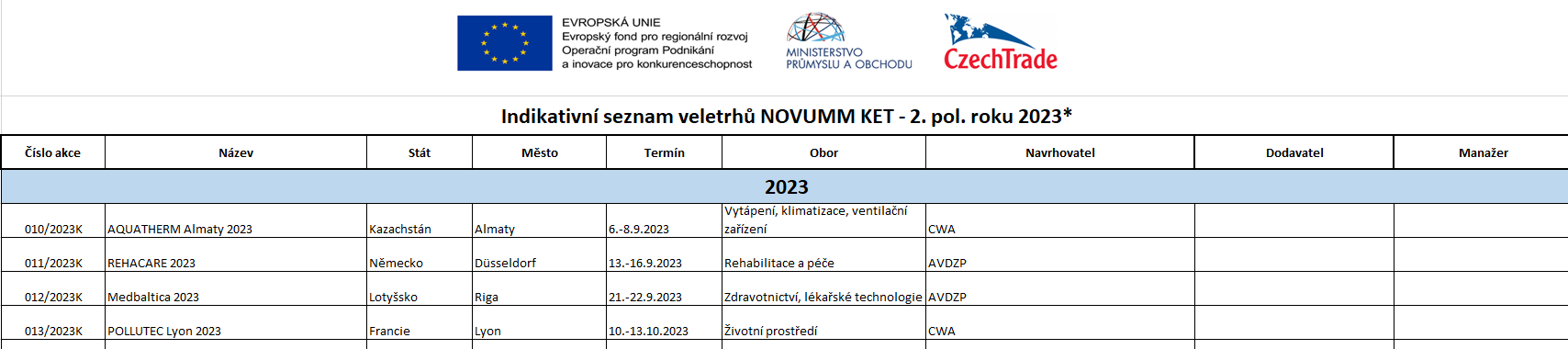 Počet expozicMaximální cena v Kč bez DPH za realizaci jedné expoziceCelková nabídková cena v Kč bez DPH za realizaci předmětu plnění dle počtu expozic (uvedená cena, je cena určená pro hodnocení veřejné zakázky)4240.000,-780.000,-Počet expozicMaximální cena v Kč bez DPH za realizaci jedné expoziceCelková nabídková cena v Kč bez DPH za realizaci předmětu plnění dle počtu expozic (uvedená cena, je cena určená pro hodnocení veřejné zakázky)4240.000,-490.000,-Počet expozicMaximální cena v Kč bez DPH za realizaci jedné expoziceCelková nabídková cena v Kč bez DPH za realizaci předmětu plnění dle počtu expozic (uvedená cena, je cena určená pro hodnocení veřejné zakázky)4239.000,-485.000,-Počet expozicMaximální cena v Kč bez DPH za realizaci jedné expoziceCelková nabídková cena v Kč bez DPH za realizaci předmětu plnění dle počtu expozic (uvedená cena, je cena určená pro hodnocení veřejné zakázky)4240.000,-504.900,-Počet expozicMaximální cena v Kč bez DPH za realizaci jedné expoziceCelková nabídková cena v Kč bez DPH za realizaci předmětu plnění dle počtu expozic (uvedená cena, je cena určená pro hodnocení veřejné zakázky)4240.000,-479.000,-Počet expozicMaximální cena v Kč bez DPH za realizaci jedné expoziceCelková nabídková cena v Kč bez DPH za realizaci předmětu plnění dle počtu expozic (uvedená cena, je cena určená pro hodnocení veřejné zakázky)4240.000,-503.000,-Počet expozicMaximální cena v Kč bez DPH za realizaci jedné expoziceCelková nabídková cena v Kč bez DPH za realizaci předmětu plnění dle počtu expozic (uvedená cena, je cena určená pro hodnocení veřejné zakázky)4240.000,-508.000,-